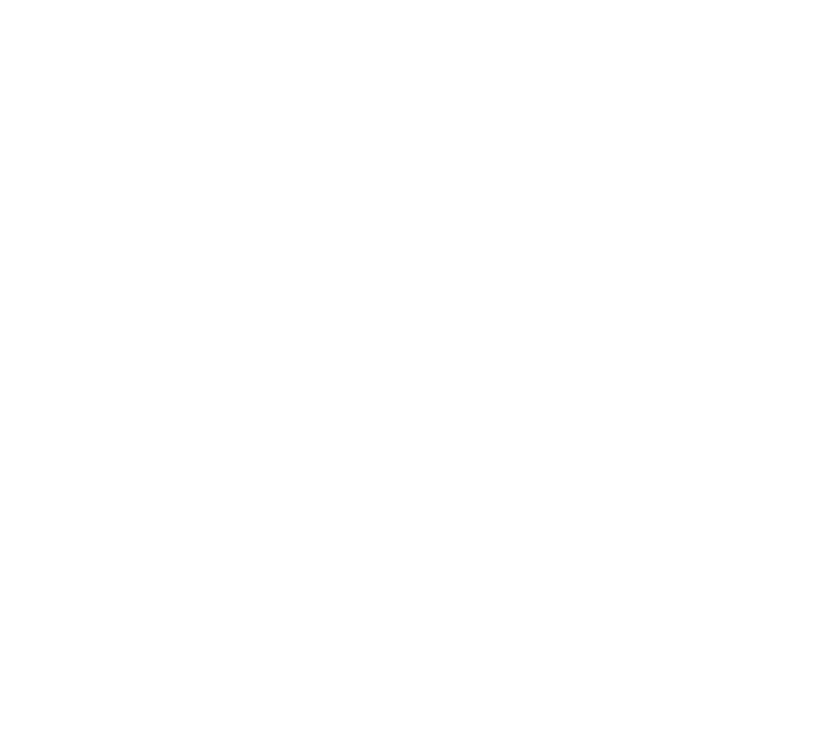 Surrey Pharmaceutical Needs AssessmentSupplementary Statement: Pharmacy consolidations (mergers)06/03/2023This Supplementary Statement to the Surrey Pharmaceutical Needs Assessment is issued in accordance with The National Health Service (Pharmaceutical Services, Charges and Prescribing) (Amendment) Regulations 2016, Part 2: Amendments relating to consolidation applications and covers amendments to the NHS (Pharmaceutical Services) Regulations 2013 (principal Regulations).Publication of this supplementary statement becomes part of the Surrey Pharmaceutical Needs Assessment 2022.The following consolidation application was received under Regulation 26a of the principal Regulations:Consolidation onto the site at 104 Walton Road, East Molesey, Surrey, KT8 0DL of Kents Pharmacy already at that site and Molesey Park Pharmacy currently at Glenlyn, Medical Centre, 115 Molesey Park Road, East Molesey, Surrey, KT8 0JX (closing site).This consolidation was approved by the NHS England Pharmaceutical Services Regulations Committee (PSRC) on 3rd March 2023.It is the opinion of the Surrey Health and Wellbeing Board (HWB) that at this point in time the consolidation and removal of the chemist premises from the pharmaceutical list as a consequence of the consolidation application does not create a gap in current pharmaceutical services provision that could be met by a routine application::(a) to meet a current or future need for pharmaceutical services; or(b) to secure improvements, or better access, to pharmaceutical services.NHSE Pharmacy and Optometry informs us that after consolidation: Proposed core opening hours will remain the same. Proposed total opening hours will increase by 5 hours per week, overall opening time will be 50 hours per week.Site 1(remaining site) opens on a Saturday, the closing site is not open at weekends, so no loss of pharmacy provision.The application informs us that after consolidation:There is no proposed change to advanced and enhanced services offered:Access to pharmaceutical services will not be affected.Proposed facilities will not change.The potential change of local populations due to large scale housing developments has been considered as part of the PNA published on 1 October 2022. Whilst this application will not be affected by the construction of new housing developments in East and West Molesey within the next 3 years (the time frame considered in the PNA), the HWB suggests that future mergers/ consolidations in Elmbridge, should consider Elmbridge’s local development plans.Review of the Local Plans and further housing developments will be undertaken through the mechanism of supplementary statements and in future PNAs.The application does not make specific reference to staffing levels. We caveat our opinion overleaf on the assumption that arrangements to staffing and operating models at the continuing site will ensure that the rate of dispensing across Elmbridge borough will be unaffected by the closure of site 2.  We note the closing pharmacy is within a medical practice with patient list size of 20,421(Decmber 2022), with a younger population compared to other areas across Surrey. This merger may have a particular impact on this cohort of patients.Date Surrey Pharmaceutical Needs Assessment published1st October 2022Surrey Pharmaceutical Needs Assessment review date1st October 2025 Supplementary statement no.1Date authorised by Surrey Health and Wellbeing Board2nd December 2022Date supplementary statement published06/03/2023